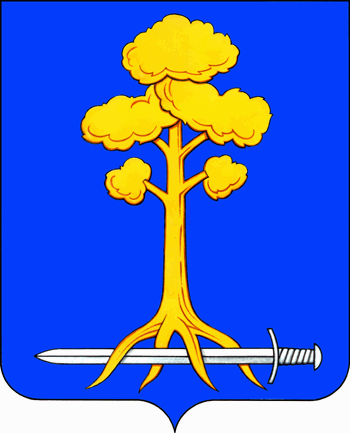 МУНИЦИПАЛЬНОЕ ОБРАЗОВАНИЕСЕРТОЛОВО ВСЕВОЛОЖСКОГО МУНИЦИПАЛЬНОГО РАЙОНАЛЕНИНГРАДСКОЙ ОБЛАСТИАДМИНИСТРАЦИЯП О С Т А Н О В Л Е Н И Е14 июля 2021 г.                                                                      № 482   г. СертоловоО выделении специальных местдля размещения агитационных материалов и организации встреч кандидатов в депутаты с избирателямиВ соответствии со статьями 53, пунктами 7,8.10 ст.54 Федерального закона от 12.06.2002 года № 67-ФЗ «Об основных гарантиях избирательных прав и права на участие в референдуме граждан Российской Федерации», в связи с проведением выборов депутатов в Государственную Думу Федерального Собрания Российской Федерации, депутатов Законодательного собрания Ленинградской области 19 сентября 2021 года,  администрация МО Сертолово ПОСТАНОВЛЯЕТ:Определить на территории муниципального образования Сертолово Всеволожского муниципального района Ленинградской области места для размещения печатных агитационных материалов согласно приложению № 1 к настоящему постановлению.Определить места для встреч кандидатов в депутаты с избирателями согласно приложению №2 к настоящему постановлению. 3. Запретить размещать, расклеивать, вывешивать различные объявления, плакаты афиши и другую печатную и рукописную продукцию на стенах зданий и жилых домов, заборах и других ограждениях, столбах, деревьях, общественных и других специально не отведенных для этого местах.4. Должностным лицам администрации МО Сертолово, уполномоченным на составление протоколов за совершение административных правонарушений в сфере жилищно-коммунального хозяйства и благоустройства, в случаях выявления фактов нарушения пункта 3 настоящего постановления, направлять материалы в административную комиссию администрации муниципального образования «Всеволожский муниципальный район» Ленинградской области. 5. Обеспечение безопасности при проведении агитационных публичных мероприятий осуществлять в соответствии с законодательством Российской Федерации.6. Настоящее постановление вступает в силу после его официального опубликования (обнародования) в газете «Петербургский рубеж» и на официальном сайте администрации МО Сертолово (http://mosertolovo.ru/).7. Контроль за исполнением настоящего постановления оставляю за собой.Глава администрации                                                            Ю.А. Ходько                                                                                                           ПРИЛОЖЕНИЕ № 1                          к постановлению администрации                                                                              МО Сертолово						               от 14.07.2021 г. № 482П Е Р Е Ч Е Н Ьспециальных мест, определенных для размещения печатных агитационных материалов на территории муниципального образования Сертолово Всеволожского муниципального района Ленинградской областиИнформационный стенд – г. Сертолово, мкр. Сертолово-1, ул. Молодцова, д.4 корп.3 (в районе здания ФОК).Информационный стенд – г. Сертолово, мкр. Сертолово-1, ул. Центральная, д.5 (остановка маршрутного такси).Информационный стенд – г. Сертолово, мкр. Сертолово-1, ул. Ларина, д.12 (остановка маршрутного такси).Информационный стенд – г. Сертолово, мкр. Сертолово-1, ул. Молодцова, д.8 к.1 (в районе супермаркета Дикси).Информационный стенд – г. Сертолово, мкр. Сертолово-1, ул. Ветеранов, д.8 (напротив детской поликлиники).Информационный стенд – г. Сертолово, мкр. Сертолово- 2, ул. Мира (остановка маршрутного такси).Информационный стенд – г. Сертолово, мкр. Черная речка, д.29а (в районе магазина «Пятерочка»).                                                       ПРИЛОЖЕНИЕ № 2                          к постановлению администрации                                                                              МО Сертолово						               от 14.07.2021 г.  № 482П Е Р Е Ч Е Н Ьспециальных мест, определенных для организации встреч на территории муниципального образования Сертолово Всеволожского муниципального района Ленинградской областиПлощадь по адресу: Ленинградская область, Всеволожский район, г. Сертолово, ул. Молодежная, в районе дома №4 и №5 (за зданием администрации МО Сертолово).Помещение ПМЦ «Ориентир» дом 23, мкр. Черная Речка, г.Сертолово, Всеволожский район, Ленинградская область, закрепленное на праве оперативного управления за МАУ «Сертоловский КСЦ «Спектр».